The Trustees forMethodist Church Purposes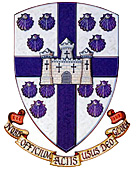 Central Buildings,Oldham Street,ManchesterM1 1JQData Protection Annual ChecklistName of Local Church:_______________________District, Circuit Name & Number: _______________________ _____________________   ___  /___Signed: __________________  Print: ______________________Role: ________________________Date: _________________Word version of the online version (v.1.4 –9th February 2022). Completion of this Annual Checklist is mandatory and must be submitted to the District by the 31st May 2022Pursuant to SO 019 of Standing Orders and demonstrating compliance in accordance with Article 5(2) of the UK GDPRBefore completing this Data Protection Annual Checklist please refer to the accompanying guidance available online (https://www.tmcp.org.uk/about/data-protection/resources/checklists/annual-data-protection-checklist) with its accompanying guidance and hyperlinks. By completing and signing this Checklist you are confirming that you have referred to complete document.CheckProcessTick or commentStep 1:1Data Mapping: Have you reviewed the personal information the Local Church, Circuit or District holds (known as “Data Mapping”)? Use the Template Data Mapping Form for Managing Trustees.Step 2:2 Data Cleansing: Have you destroyed any privacy information that is no longer required?3Privacy Notice: Have you read the current Managing Trustees’ Privacy Notice and are you displaying the most up to date version?4Accuracy: Is all the contact information you hold still correct?5Consents: Do you have all the consents in place that you need and are these up to date? – you will only need to renew your consents if they are over two years’ old and you need to rely on consent as your lawful basis6Records: Is the Church body’s “Processor Record” up to date? – use the Processor Record for Managing Trustees.7Security: Is all the personal information you hold secure?